Publicado en Madrid el 08/05/2024 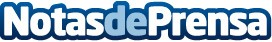 STIHL incrementa sus ventas de baterías STIHL continúa con su estrategia de conseguir el liderazgo dual en batería y en gasolina. En 2023 invirtió 432 millones de euros en I+D en su apuesta por la transformación sostenible en el sectorDatos de contacto:Sheridan ComunicaciónSheridan Comunicación+34 915 350 068Nota de prensa publicada en: https://www.notasdeprensa.es/stihl-incrementa-sus-ventas-de-baterias_1 Categorias: Internacional Jardín/Terraza Sostenibilidad Otras Industrias Innovación Tecnológica Actualidad Empresarial http://www.notasdeprensa.es